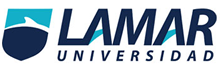 Nombre: Karime Andrea García HernándezNombre del maestro: Daniel RojasMateria: QuímicaGrado: 2ª BEOFecha:03 de Noviembre de 2014Escuela: Universidad Lamar 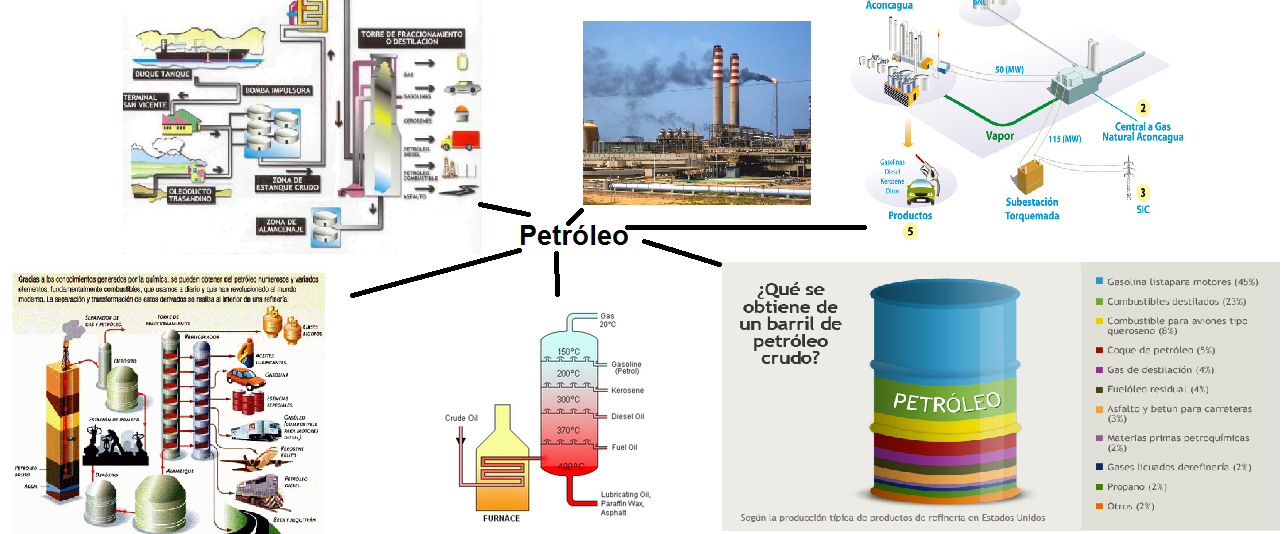 